Dear Parents/CarersThank you to all who were able to join us for hot chocolates at the front of school last night as we waited for Santa to arrive!  What a happy occasion it was. We do hope you are able to join us tomorrow, Saturday 2nd December, for more festivities at Fishermoss as we have our Christmas Fayre running from 10 to 2pm at school!  Please do pop in …. we would love to see you!Head lice…We have been informed that there are cases of this again in our younger classes. It is very difficult to prevent head lice. The best detection method is wet combing.  Parents and carers should aim to check their children’s hair once a week during hair washing.  You need your usual shampoo, ordinary conditioner and a louse detection comb. Lotions and sprays don’t prevent head lice and should only be used if a live louse has been found in your or your child’s hair. Please visit the following link for NHS guidelines…..https://www.nhsinform.scot/illnesses-and-conditions/skin-hair-and-nails/head-lice-and-nitsDecember Dates for your diary……Individual Class Christmas Parties will be held on the following afternoons:Thu 14th P2/3 & P3Fri 15th P3/4 & P4Mon 18th P1S & P1/2Tue 19th P2Thu 21st P5 & P6Fri 22nd P7 & P6/7Our PSC are kindly arranging Party Bags.  Pupils can come to school dressed in party clothes or they can change at school.  Party clothes can be anything from frocks to Christmas jumpers to casual……whatever they would normally wear to a party. Fri 15th Nativity Performance to Primary 1 & Primary 1/2 Parents 10am-details were emailed to Parents yesterday.Tue 19th Cinema Outing to Vue Cinema, Aberdeen to see Wonka.  As previously shared, the PSC are kindly funding this event therefore there is no cost to families.  Further information and a Microsoft permission form for your child/ren to attend will be issued next week.     Wed 20th Christmas Church Service-Primary 4 to Primary 7 pupils will be attending 9:30am Portlethen Parish Church-Parents are very welcome to join us. Wed 20th Christmas Lunch. School Christmas Lunch for pupils & staff……The price of a Christmas lunch is £2.65 (P1-5 pupils are excluded from this charge)MenuRoast Turkey or Quorn Roast (V)Oatmeal Stuffing & GravyChipolata Sausages---o---Carrots, Sweetcorn, Brussel SproutsRoast Potatoes---o---Jelly & Ice CreamChristmas ShortbreadPlease complete the online form using the following link by Sunday 10th December:https://forms.office.com/Pages/ResponsePage.aspx?id=BpPZ_i1NCUSVndDttzBKCwpgAr6qxnRDhbRWYJYU3zlUOThSV045NTNGVjY5VUM1MUxHWjhVUkZaQi4uPlease note there is no alternative, to the Christmas lunch menu above, being served on this day e.g.  sandwiches etcWishing you a lovely weekend!Kindest regardsMargaret M. FergusonHead TeacherFishermoss SchoolBerrymuir RoadPortlethenAberdeenshireAB12 4UFTel:  01224 472875Aberdeenshire Council Education and Children’s Services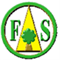 ‘Being the best we can be’Respect-Honesty-Responsibility-Kindness-Hardworking